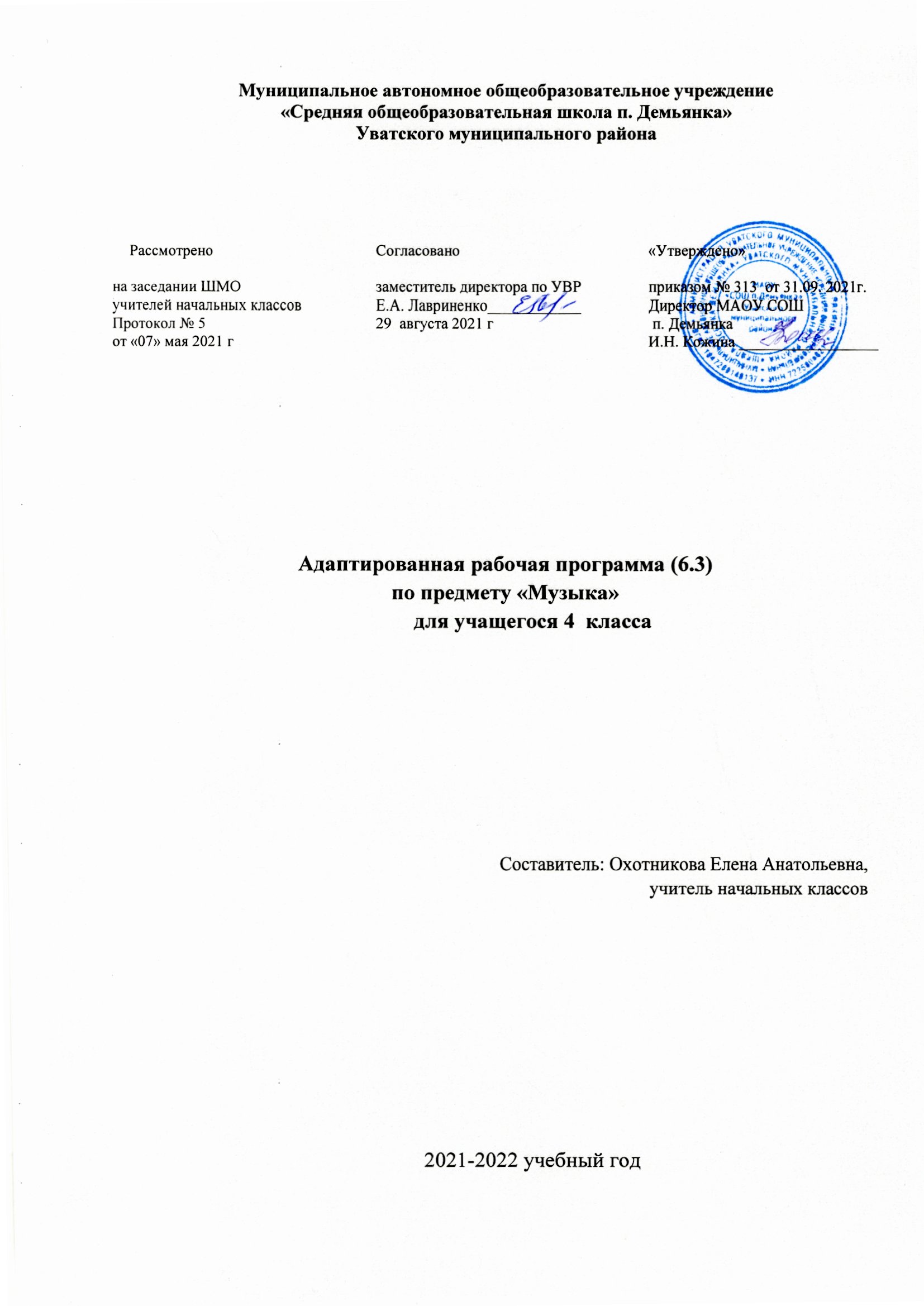 Адаптированная рабочая программа по чтению и развитию речи  разработана на основании следующих нормативных документов: - требования Федерального закона от 29.12.12 года №273-ФЗ «Об образовании в РФ»; - федеральный государственный образовательный стандарт начального общего образования, утвержденный приказом Министерства образования и науки РФ от 17.12 10г. № 1897 «Об утверждении федерального государственного образовательного стандарта начального общего образования»; - «Об утверждении и введении в действие федерального государственного образовательного стандарта начального общего образования» - Приказ Министерства образования и науки РФ от 6 октября 2009 года № 373  - программа развития и формирования УУД, которые обеспечивают формирование российской гражданской идентичности, овладения ключевыми компетенциями, составляющими основу для саморазвития и непрерывного образования;   - приказ № 253 от 31 марта 2014 г. «Об утверждении федерального перечня учебников, рекомендованных к использованию при реализации имеющих государственную аккредитацию образовательных программ начального общего, основного общего, среднего общего образования»; Цель программы: создание условий для максимального удовлетворения особых образовательных потребностей обучающихся, обеспечивающихУсвоение ими социального и культурного опыта.Задачи:овладение обучающимися с легкой умственной отсталостью (интеллектуальными нарушениями) учебной деятельностью, обеспечивающей формированиеЖизненных компетенций; формирование общей культуры, обеспечивающей разностороннее развитие их личности (нравственно-эстетическое, социально-личностное, интеллектуальное, физическое), в соответствии с принятыми в семье и обществе духовно-нравственными и социокультурными ценностями;достижение планируемых результатов освоения АООП образования обучающимися с легкой умственной отсталостью (интеллектуальными нарушениями)С учетом их особых образовательных потребностей, а также индивидуальных особенностей и возможностей; выявление и развитие возможностей и способностей обучающихся с умственной отсталостью (интеллектуальными нарушениями), через организациюих общественно полезной деятельности, проведения спортивно-оздоровительной работы, организацию художественного творчества и др. с использованием системы клубов, секций, студий и кружков (включая организационные формы на основе сетевого взаимодействия), проведении спортивных, творческих и др. соревнований; участие педагогических работников, обучающихся, их родителей (законных представителей) и общественности в проектировании и развитии внутришкольной социальной среды.Планируемые результаты освоения обучающимися учебного предмета:Личностные результатыосознание себя как гражданина России; формирование чувства гордости за свою Родину;формирование уважительного отношения к иному мнению, истории и культуре других народов;развитие адекватных представлений о собственных возможностях, о насущно необходимом жизнеобеспечении; овладение начальными навыками адаптации в динамично изменяющемся и развивающемся мире; овладение социально-бытовыми умениями, используемыми в повседневной жизни;владение навыками коммуникации и принятыми нормами социального взаимодействия;способность к осмыслению социального окружения, своего места в нем, принятие соответствующих возрасту ценностей и социальных ролей;принятие и освоение социальной роли обучающегося, формирование и развитие социально значимых мотивов учебной деятельности;развитие навыков сотрудничества с взрослыми и сверстниками в разных социальных ситуациях;формирование эстетических потребностей, ценностей и чувств; развитие этических чувств, доброжелательности и эмоционально-нравственной отзывчивости, понимания и сопереживания чувствам других людей; формирование установки на безопасный, здоровый образ жизни, наличие мотивации к творческому труду, работе на результат, бережному отношению кматериальным и духовным ценностям; формирование готовности к самостоятельной жизни.Предметные результатыМинимальный уровень:- знать наизусть 6 – 8 песен;- понимать значение динамических оттенков (форте – громко, пиано – тихо);- знать народные музыкальные инструменты и их звучание (домра, мандолина, баян, гусли, свирель, гармонь, трещотка, деревянные ложки, бас-балалайка);- определять особенности мелодического голосоведения (плавно, отрывисто, скачкообразно);- знать особенности музыкального языка современной детской песни, ее идейное и художественное содержание;- петь хором, выполняя требования художественного исполнения;- ясно и четко произносить слова в песнях подвижного характера;- исполнять хорошо выученные песни без сопровождения, самостоятельно;- различать разнообразные по характеру и звучанию марши, танцы.Достаточный- знать наизусть 8 – 10 современных песен для самостоятельного исполнения;- определять в составе и звучании оркестра народные инструменты (домра, мандолина, баян, гусли, свирель, гармонь, трещотка, деревянные ложки, бас-балалайка);- анализировать особенности музыкального языка современной детской песни, ее идейное и художественное содержание;- исполнять песни самостоятельно, дуэтом хором с соблюдением требований художественного исполнения;- реализовывать собственные творческие замыслы в различных видах музыкальной деятельности (в пении, игре на детских элементарных музыкальных инструментах);- организовывать самостоятельную музыкально творческую деятельность; музицировать.                                                   Календарно-тематическое планирование по музыке 4 класс.Целевой приоритет воспитания на уровне НООУчебные предметы с необходимым воспитательным ресурсомсоздание благоприятных условий для усвоения школьниками социально значимых знаний – знаний основных норм и традиций того общества, в котором они живут. . Маршевый порядокРазновидности танцев.Путешествие на родину русского музыкального языка.Едем в фольклорную экспедициюИсторические песни и былинный эпос.Героико-патриотическая тематика.Лирические песни.Походные песни.- быть любящим, послушным и отзывчивым сыном (дочерью), братом (сестрой), внуком (внучкой); уважать старших и заботиться о младших членах семьи; выполнять посильную для ребёнка домашнюю работу, помогая старшимКолыбельные песни – начало познания музыки и жизни.Функции и особенности народной песни.Своеобразие песенного фольклора кубанских казаков.Колыбельные песни разных стран.- быть трудолюбивым, следуя принципу «делу — время, потехе — час» как в учебных занятиях, так и в домашних делах, доводить начатое дело до концаМузыкальные инструменты.Сочиняем песню.Язык музыки.. Композитор, поэт, исполнитель.- знать и любить свою Родину – свой родной дом, двор, улицу, город, село, свою страну; . Музыка о Родине.Песни  о Родине. Русский романс.Крестьянская песня.беречь и охранять природу (ухаживать за комнатными растениями в классе или дома, заботиться о своих домашних питомцах и, по возможности, о бездомных животных в своем дворе; подкармливать птиц в морозные зимы; не засорять бытовым мусором улицы, леса, водоёмы);  Что выражает музыка.Как музыка передаёт характер человекаКалендарные песни.Обрядовые песни.проявлять миролюбие — не затевать конфликтов и стремиться решать спорные вопросы, не прибегая к силе; Душа музыки – мелодия.. Интонационные особенности народной музыки в творчестве композиторов.стремиться узнавать что-то новое, проявлять любознательность, ценить знания;. Вокальная музыка.Симфония. Концерт.Опера.Балет.быть вежливым и опрятным, скромным и приветливымМузыка и движение.Музыка и природаМузыка в храме.«Богородице Дево, радуйся».соблюдать правила личной гигиены, режим дня, вести здоровый образ жизниМузыка и настроение.Человеческая речь.Музыкальная речь.уметь сопереживать, проявлять сострадание к попавшим в беду; стремиться устанавливать хорошие отношения с другими людьми; уметь прощать обиды, защищать слабых, по мере возможности помогать нуждающимся в этом людям; уважительно относиться к людям иной национальной или религиозной принадлежности, иного имущественного положения, людям с ограниченными возможностями здоровья Отражение в музыке добра и зла.Отражение в музыке жизни и смерти.Отражение в музыке любви и ненависти.Отражение в музыке прекрасного и безобразного.Отражение в музыке дня и ночи.Музыка в храме.«Богородице Дево, радуйся».Сказка ложь, да в ней – намёк.Русская сказка в произведениях композиторов.быть уверенным в себе, открытым и общительным, не стесняться быть в чём-то непохожим на других ребят; уметь ставить перед собой цели и проявлять инициативу, отстаивать своё мнение и действовать самостоятельно, без помощи старших.  Сказка ложь, да в ней – намёк.Русская сказка в произведениях композиторов.№  урока                                   тема урока№  урока                                   тема урока1.Музыка стран мира.2.Музыка западноевропейских стран.3.Музыка средиземноморья.4.Музыка США.5.Колыбельные песни разных стран.6.Интонационные черты танцевальной музыки мира.7.Танцевальная музыка народов мира.8.Композитор и его стиль. 9.Восточные мотивы в русской классике.10.Мелодика Италии в произведениях П.И.Чайковского.11.Музыкальное «путешествие» М.И.Глинки в Испанию.12.Тема японской песни в произведениях  Д.Б.Кабалевского.13.Тема мира в музыкальных произведениях.14-15.Интонационные особенности народной музыки в творчестве композиторов.16.Музыка Украины и Белоруссии. 	17.Вариации на тему славянских песен.18.Музыка Чехии и Польши.19.Музыка Венгрии, Болгарии, Молдавии20.Музыка народов Балтии.	21.Музыка Италии и Испании.22.Музыка Норвегии.	23.Музыка Австрии и Германии.24.Музыка Закавказья.25.Музыка Средней Азии.26.Композитор, поэт, исполнитель.27.Симфонический оркестр и дирижёр.28.Инструментальная 29.Вокальная музыка.30.Симфония. Концерт.31.Опера.32.Балет.33.Хоровые формы.34.«За семью печатями»  (обобщение).